Электронный выпуск новостей о текущих конкурсах российских фондов и программ(16) 2017СОДЕРЖАНИЕ:КНВШ. Конкурс лучших инновационных проектов в сфере науки и высшего профессионального образования Санкт-Петербурга в 2017 году	3Конкурс в рамках ФЦП «Русский язык» на 2016-2020 годы (по направлениям 4 и 5)	4РФФИ. Конкурс проектов 2018 года организации на территории России международных научных семинаров в области молекулярной биологии	5РФФИ. Конкурс проектов 2018 года фундаментальных научных исследований, проводимый совместно РФФИ и Европейской лабораторией по молекулярной биологии	7РФФИ. Конкурс проектов 2018 года фундаментальных научных исследований, проводимый совместно РФФИ и Агентством по науке и технологиям Республики Узбекистан	8III Всероссийский конкурс научно-исследовательских работ студентов и аспирантов «Шаг в науку»	10Конкурсный отбор 2017 года на участие в программе развития стартапов	12КНВШ. Конкурс лучших инновационных проектов в сфере науки и высшего профессионального образования Санкт-Петербурга в 2017 годуКомитет по науке и высшей школе объявляет Конкурс лучших инновационных проектов в сфере науки и высшего профессионального образования Санкт-Петербурга в 2017 году.Целью Конкурса является выявление и поддержка авторов (авторских коллективов), реализующих инновационные проекты в Санкт-Петербурге, в том числе представителей образовательных организаций высшего образования, научных организаций, других инновационно активных организаций, расположенных на территории Санкт-Петербурга, стимулирование инновационной деятельности в Санкт-Петербурге, направленной на развитие образования и науки в Санкт-Петербурге, повышение качества жизни горожан, сохранение объектов культурного наследия Санкт-Петербурга, увеличение вклада высокотехнологичных отраслей в рост валового регионального продукта.Конкурс проводится по следующим номинациям:«Лучшая научно-инновационная идея»;«Лучшее инновационное бизнес-предложение»«Лучший инновационный продукт».В каждой из номинаций выделены следующие направления:индустрия наносистем;информационно-телекоммуникационные системы;науки о жизни;рациональное природопользование;транспортные и космические системы;энергоэффективность, энергосбережение, ядерная энергетика.Участником Конкурса может быть физическое лицо (автор) или физические лица, составляющие авторский коллектив, работающее (работающие) на постоянной основе в организации, имеющей место нахождения в Санкт-Петербурге и не находящейся в стадии ликвидации или банкротства.Авторы (авторские коллективы) должны представлять в заявках оригинальные материалы. Использование участниками конкурса материалов, полученных другими исследователями, без соответствующей ссылки на источник (плагиат), а также повторное представление материалов, ранее подававшихся на конкурс и вошедших в число проектов победителей конкурса, не допускается. Не допускается представление на конкурс материалов, составляющих основу заявки, направляемой для участия в любом ином конкурсе, проводимом Комитетом в текущем году.Авторы (авторские коллективы), ранее участвовавшие в Конкурсе, но не признававшиеся победителями Конкурса, могут повторно принимать участие в Конкурсе с ранее представленными проектами не более двух раз.По результатам конкурса формируется Каталог конкурсных проектов.Победители Конкурса на лучшие инновационные проекты в сфере науки и высшего профессионального образования Санкт-Петербурга награждаются дипломами и ценными призами.Срок окончания приема заявок:  14 июля 2017 г. (включительно).Полная информация о конкурсе опубликована на сайте Комитета по науке и высшей школе: http://knvsh.gov.spb.ru/contests/view/207/Конкурс в рамках ФЦП «Русский язык» на 2016-2020 годы (по направлениям 4 и 5)Конкурсный отбор заявок юридических лиц в целях предоставления юридическим лицам грантов в форме субсидий проводится в соответствии с федеральной целевой программой «Русский язык» на 2016-2020 годы.Конкурс проводится:по следующим 7 лотам в рамках мероприятий направления 4 «Развитие открытого образования на русском языке и обучения русскому языку» Программы по:лот № 1 «Формирование и развитие партнерской сети «Институт Пушкина»» - 7,472 млн. руб;лот № 3 «Разработка силами образовательных и научных организаций Российской Федерации единого электронного образовательного пространства, объединяющего широкий спектр ресурсов для организации обучения русскому языку и на русском языке на всех уровнях подготовки» - 28,8609 млн. руб;лот № 4 «Развитие онлайн-школы на русском языке» - 4,2065 млн. руб;лот № 5 «Обеспечение обучающихся на русском языке комплексной технической, консультационной, тьюторской поддержкой, в том числе с использованием возможностей голосового перевода в режиме реального времени» - 4,8039 млн. руб;лот № 6 «Развитие системы использования специальных дистанционных технологий в повышении квалификации преподавателей русского языка, а также преподавателей иных учебных предметов, ведущих занятия на русском языке в российских и иностранных школах» - 4,0032 млн. руб;лот № 7 «Внедрение игр с русским образовательным содержанием в глобальных интернет-сообществах» - 4,0032 млн. руб;лот № 8 «Активная информационная политика и продвижение ресурсов русского языка и образования на русском языке в средствах массовой информации, в том числе в информационно-телекоммуникационной сети «Интернет»» - 14,5312 млн. руб;по следующим 3 лотам в рамках мероприятий направления 5 «Проведение крупных социально значимых мероприятий, направленных на популяризацию русского языка, и обеспечение управления реализацией Программы» Программы по:лот № 9 «Проведение в Российской Федерации и за рубежом комплексных мероприятий просветительского и образовательного характера» - 23,0065 млн. руб;лот № 12 «Ежегодное проведение Международной олимпиады по русскомуязыку в дистанционном формате» - 6,1351 млн. руб;лот № 13 «Формирование и поддержка добровольческого (волонтерского) движения по продвижению русского языка и образования на русском языке» - 2,4026 млн. руб.Окончание приема заявок на участие в конкурсе - 30 июня 2017 г. в 17.00 часов по московскому времени. Режим приема заявок: понедельник - пятница: с 9.00 до 17.00, суббота-воскресенье - выходные.Заявки представляются в Министерство образования и науки Российской Федерации по адресу: 125993, г. Москва, ул. Тверская, д. 11 с пометкой «Департамент управления программами и конкурсных процедур», кабинет 715.Вскрытие заявок на участие в конкурсе состоится 3 июля 2017 г. в 11.00 часов по московскому времени, по адресу: Министерство образования и науки Российской Федерации, г. Москва, ул. Тверская, д. 11.Срок окончания приема заявок:  30 июня 2017 г. в 17.00 часов.Извещение и конкурсная документация доступна на сайте Минобрнауки по ссылке: http://минобрнауки.рф/документы/10120 Просьба желающим подать заявки сообщить об этом заранее (крайний срок: 21 июня 2017 года) Екатерине Алексеевне Богдановой по тел.: 571-55-40, доб. 36-46 для оформления документов со стороны Университета.РФФИ. Конкурс проектов 2018 года организации на территории России международных научных семинаров в области молекулярной биологииРоссийский фонд фундаментальных исследований (РФФИ, Фонд) и Европейская организация по молекулярной биологии (ЕМБО) объявляют о проведении конкурса 2018 года проектов организации международных научных семинаров в области молекулярной биологии.Код Конкурса – «ЕМБО_г»Задача Конкурса – организация взаимодействия российских и зарубежных ученых в формате научных семинаров с целью создания условий для долгосрочного сотрудничества по проведению фундаментальных научных исследований в области молекулярной биологии, расширение контингента ученых, вовлеченных в международное сотрудничество, информирование ученых о темах исследования в области молекулярной биологии.Для участия в Конкурсе допускаются проекты организации международных научных мероприятий - семинаров, проводимых в 2018 году на территории Российской Федерации по тематике, связанной с фундаментальными научными исследованиями в области молекулярной биологии.Заявка на участие Проекта в Конкурсе на русском языке подается в Фонд в электронной форме через информационную систему Фонда (КИАС РФФИ) и затем в печатной форме в порядке, установленном Разделом 2 объявления на сайте РФФИ ( http://www.rfbr.ru/rffi/ru/contest/n_812/o_2042669 ).Одновременно с подачей Заявки в Фонд подается заявка в электронной форме на английском языке в ЕМБО с помощью онлайн-системы ЕМБО ( http://applications.embo.org/01/register.php?reg=L06Q ). С требованиями ЕМБО к подаваемым заявкам, правилам финансирования и отчетам о выполнении проекта можно ознакомиться на сайте ЕМБО по ссылке: http://www.embo.org/funding-awards/courses-workshops/workshops .Название Проекта в заявках, подаваемых в Фонд и ЕМБО, должно быть одинаковым и соответствовать названию семинара.Итоги Конкурса будут подведены в IV квартале 2017 г.Денежные средства на реализацию каждого Проекта предоставляют Фонд и ЕМБО.Максимальная сумма, выделяемая Фондом, составляет 700 000 рублей.Максимальная сумма, выделяемая ЕМБО, составляет 15 000 Евро.Условия использования гранта Фонда определяются «Перечнем допускаемых расходов гранта, выделяемого победителям конкурса проектов организации российских и международных научных мероприятий физическим лицам».Условия использования денежных средств, представляемых ЕМБО, определяются требованиями ЕМБО, опубликованными на сайте ЕМБОhttp://www.embo.org/funding-awards/courses-workshops/workshops#financials .Заявку на Конкурс может представить физическое лицо или физические лица (не более 10 человек), входящие в состав организационного и/или программного комитета семинара, тематика которого связанна с фундаментальными научными исследованиями в области молекулярной биологии.В состав коллектива могут входить научные работники, аспиранты, студенты и работники сферы научного обслуживания.Членами коллектива могут быть граждане России и граждане других стран, имеющие вид на жительство в России, состоящие на учёте в налоговых органах и Пенсионном фонде России.Срок окончания приема заявок:  01 августа 2017 года, 16 часов 59 минут по московскому времениПолная информация о конкурсе на сайте РФФИ: http://www.rfbr.ru/rffi/ru/contest/n_812/o_2042669РФФИ. Конкурс проектов 2018 года фундаментальных научных исследований, проводимый совместно РФФИ и Европейской лабораторией по молекулярной биологииРоссийский фонд фундаментальных исследований (РФФИ, Фонд) и Европейская лаборатория по молекулярной биологии (ЕМБЛ) объявляют конкурс проектов 2018 года фундаментальных научных исследований.Код Конкурса - «ЕМБЛ_т»Задача Конкурса – финансовая поддержка инициативных научных проектов, осуществляемых совместно российскими учеными и научными сотрудниками Европейской лаборатории по молекулярной биологии.На Конкурс могут быть представлены проекты фундаментальных научных исследований в области молекулярной биологии, согласованно выполняемые учеными из России и научными сотрудниками ЕМБЛ (европейские участники) по направлениям:Структурная биология (Structural biology);Геномика (Genomics);Биомолекулярная химия (Biomolecular chemistry);Клеточная биология (Cell biology/imaging);Развитие технологии XFEL применительно к науке о жизни (XFEL technology development for life science application);Высокопроизводительные вычисления (High performance computing);Протеомика (Proteomics);Диагностика посредством биочипов и разработка биочипов (Biochip diagnostics and engineering biochips);Нейронауки, включая картирование мозга (Neurosciences, including neuro-mapping).Срок реализации проекта, представляемого на Конкурс, – 2 или 3 года.Российские участники и европейские участники, согласовывают между собой содержание исследований и название Проекта, и подают Проекты на Конкурс: российские участники в Фонд, европейские участники – в ЕМБЛ.Название Проекта должно быть одинаковым в Заявках российских и европейских участников Конкурса.Заявка на участие Проекта в Конкурсе оформляется в информационной системе Фонда (КИАС РФФИ) и затем представляется в Фонд в печатной форме.Подведение итогов Конкурса – IV квартал 2017 года.По итогам Конкурса Фонд выделяет грант на проведение работ по Проекту только в 2018 году.Решение о предоставлении гранта на каждый следующий год реализации Проекта Фонд будет принимать по результатам экспертизы отчёта о реализации Проекта в истекшем году.Максимальная сумма гранта, предоставляемого победителям Конкурса, – 1 700 000 рублей в год.Фонд предоставляет грант на реализацию Проекта только российским участникам.Условия использования гранта определяются «Перечнем допускаемых расходов гранта, выделяемого победителям конкурса проектов фундаментальных научных исследований».Проект может быть представлен на Конкурс физическим лицом или коллективом физических лиц, объединившихся в коллектив численностью не более 10 человек.Лицами, представляющими Проект на Конкурс, могут быть граждане России, а также граждане других стран, имеющие вид на жительство в России и состоящие на учете в налоговых органах и Пенсионном Фонде России.При формировании российского коллектива следует учитывать, что изменения в составе коллектива, Проект которого получил поддержку Фонда, могут быть осуществлены только при подаче отчета о реализации Проекта в истекшем году.Срок окончания приема заявок:    01 августа 2017 года (включительно).Полная информация о конкурсе на сайте РФФИ: http://www.rfbr.ru/rffi/ru/contest/o_2042662РФФИ. Конкурс проектов 2018 года фундаментальных научных исследований, проводимый совместно РФФИ и Агентством по науке и технологиям Республики УзбекистанРоссийский фонд фундаментальных исследований (РФФИ, Фонд) и Агентство по науке и технологиям Республики Узбекистан (Агентство) объявляют Конкурс проектов 2018 года фундаментальных научных исследований.Код Конкурса – «Узб_т».Задача Конкурса – развитие международного сотрудничества в области фундаментальных научных исследований, финансовая поддержка проектов фундаментальных научных исследований, осуществляемых совместно учёными из России и Узбекистана.На Конкурс могут быть представлены проекты фундаментальных научных исследований, согласованно выполняемые физическими лицами из России и Узбекистана по следующим тематическим направлениям (в соответствии с Классификатором РФФИ):1. Фундаментальные исследования в области математики и механики;2. Физика высокотемпературной плазмы, УТС и ядерная физика;3. Фундаментальные исследования в области полупроводникового материаловедения для солнечной энергетики и использования концентрированного солнечного излучения для решения задач материаловедения и квантовой электроники;4. Фундаментальные исследования в области координационной и супрамолекулярной химии;5. Разработка основ химических технологий получения удобрений и стимуляторов роста;6. Исследования в области биомедицины: онкологические заболевания, геномика и новые технологии в получении лекарственных средств;7. Исследования в области геофизики: мониторинг напряженно-деформированного состояния земной коры, проблемы опустынивания;8. Научная реставрация историко-культурных объектов.Срок выполнения проекта, представляемого на Конкурс, – 2 года.Физические лица – российские участники и узбекские участники, согласовывают между собой содержание исследований и название Проекта и подают Проект на Конкурс, оформляя заявку на участие Проекта в Конкурсе: российские участники Конкурса в Фонд, узбекские – в Агентство.Название Проекта должно быть одинаковым в Заявках российских и узбекских участников Конкурса.Заявка на участие Проекта в Конкурсе оформляется в информационной системе Фонда (КИАС РФФИ) и затем представляется в Фонд в печатной форме.Подведение итогов Конкурса – IV квартал 2017 года.По итогам Конкурса Фонд выделяет грант на проведение работ по Проекту только в 2018 году.Решение о предоставлении гранта на следующий (второй) год реализации Проекта Фонд будет принимать по результатам экспертизы отчёта о реализации Проекта в истекшем году.Фонд предоставляет грант на реализацию Проекта только российским участникам.Условия использования гранта определяются «Перечнем допускаемых расходов гранта, выделяемого победителям конкурса проектов фундаментальных научных исследований».Проект может быть представлен на Конкурс физическим лицом или физическими лицами, объединившимися в коллектив численностью не более 10 человек. В состав коллектива физических лиц могут входить научные работники, аспиранты, студенты и работники сферы научного обслуживания.Членами коллектива могут быть граждане России, а также граждане других стран, имеющие вид на жительство в России и состоящие на учёте в налоговых органах и Пенсионном фонде России.При формировании коллектива следует учитывать, что при выполнении работ по Проекту, в случае его поддержки Фондом, изменения в составе коллектива могут быть произведены только при представлении отчета о реализации Проекта в истекшем году и только на следующий год реализации Проекта.Получателями гранта Фонда являются все физические лица, указанные в Заявке.Срок окончания приема заявок:  14 августа 2017 года, 17:00Более подробная информация на сайте Фонда http://www.rfbr.ru/ по адресу  http://www.rfbr.ru/rffi/ru/contest/o_2042692 III Всероссийский конкурс научно-исследовательских работ студентов и аспирантов «Шаг в науку»III Всероссийский конкурс научно-исследовательских работ студентов и аспирантов ВУЗов России по естественным, техническим и гуманитарным наукам «Шаг в науку» будет проведен на базе Национального исследовательского Томского политехнического университета с 1 июня по 9 ноября 2017 года.Научные направления конкурсаКластер Устойчивая энергетикаЭлектроэнергетика.ЭлектромеханикаТеплоэнергетика.Перспективные технологии ядерной энергетикиКластер Ресурсы планетыГеология, металлогения, поиск и разведка полезных ископаемых.Разработка нефтяных и газовых месторождений.Водные ресурсы планеты.Транспорт и хранение углеводородного сырья.Переработка природных ресурсов.Геоэкология и рациональное природопользование.Кластер Высокие технологииХимия и химические технологииБиотехнологии.Материалы и технологии нового поколения в современном материаловедении. Космическое материаловедение.Радиационные и плазменные технологии обработки материаловЭлектроразрядные, пучково-плазменные и фотонные технологииКластер Информационные технологииИнформационно-телекоммуникационные системы и технологииРобототехника.Хранение и обработка больших объемов данныхСАПР и аддитивные технологииАвтоматизация технологических процессов и производствКластер Промышленные технологииХудожественный и промышленный дизайнМашиностроение и технологии металлообработкиКосмическая инженерияИзотопные технологии и материалыИнформационно-измерительная техника и технологииКластер Безопасная средаЯдерно-физические методы в науке, технике и медицинеТехносферная безопасностьПриборы и методы контроля качества и диагностикиКластер Гуманитарные аспекты инженерной деятельностиЭкономика и управление жизненным циклом человека и общества. Бережливое производство.Благополучие человека в современном мире. SMART-city как город равных возможностей.Управление качествомУчастниками III Всероссийского конкурса НИР «Шаг в науку» (далее Конкурс) могут стать студенты старших курсов, магистранты и аспиранты ВУЗов и академических институтов, в том числе иностранные граждане, обучающиеся в ВУЗах России по естественным, техническим и гуманитарным наукам, не старше 32 лет.Порядок организации и проведения конкурса, сроки проведенияКонкурс «Шаг в науку» проводится в два тура.I тур Конкурса – заочный, проводится с 1 июня по 15 сентября 2017 года . 
Конкурс будет проведен по 31 научному направлению Конкурса, по двум номинациям в каждом научном направлении: - НИР аспирантов 
- НИР студентов Для участия в I туре Конкурса необходимо: пройти регистрацию на сайте Конкурса konkurs-nir.tpu.ru , заполнить и прикрепить к Регистрационной форме Заявку на участие в конкурсе (Форма 2, Форма 3) – до 15 июля 2017 года.выслать в печатном виде конкурсные документы (Рекомендательное письмо от вуза, Заявка, научно-исследовательская работа), оформленные по требованиям, установленным в Положении о проведении Конкурса в адрес Оргкомитета - до 1 августа 2017 года.Образцы заполнения Конкурсных документов – на сайтеkonkurs-nir.tpu.ru 
Итоги 1 (заочного) тура Конкурса будут подведены 15 сентября 2017 года. 
Список участников, прошедших во II тур, будут опубликованы на сайте Конкурса. 
Победителям I (заочного) тура Конкурса «Шаг в науку» будут вручены Дипломы I, II и III степеней по всем научным направлениям. Все участники получат сертификаты участников.II тур Конкурса – очный, его участниками станут победители I тура Конкурса, которые будут приглашены в Томский политехнический университет в период с 6 по 9 ноября 2017 г.II тур Конкурса будет проведен по 3 научным направлениям: технические, естественные и гуманитарные науки. 
Форма участия во II туре Конкурса – представление научного проекта в формате доклада-презентации. Для иногородних участников Конкурса будет предоставлена возможность выступления с online-презентацией. 
По результатам II тура будут названы победители Всероссийского конкурса НИР «Шаг в науку», которые будут награждены Дипломами Лауреатов и призеров Конкурса I, II, III степени, а также ценными призами. Научным руководителям победителей Конкурса будут вручены Благодарственные письма. 
Всем победителям Всероссийского Конкурса НИР «Шаг в науку» будет предоставлено право на поступление в магистратуру ТПУ вне конкурса.Контакты634050, Россия, г. Томск, пр. Ленина, д. 30, Томский политехнический университет, Центр научной карьеры (ЦНК) (с пометкой «Всероссийский конкурс НИР «Шаг в науку») телефон: 8-(3822)60-62-47;e-mail: ovs@tpu.ruсайт мероприятия: konkurs-nir.tpu.ruОтветственные за проведение Всероссийского конкурса НИР «Шаг в науку» в ТПУ:Францина Евгения Владимировна, директор Центра научной карьеры ТПУ: evf@tpu.ru;Сидорова Ольга Владимировна, эксперт ЦНК ТПУ – координатор Конкурса: ovs@tpu.ru;Срок окончания приема заявок:  до 15 июля 2017 года.Более подробная информация на сайте http://konkurs-nir.tpu.ru/Конкурсный отбор 2017 года на участие в программе развития стартапов ОАО "Красцветмет" принимает заявки на участие в программе развития стартапов, которая проводится на базе инновационной инфраструктуры R&D Park.Главной целью программы является поиск прорывных решений в области новых применений, производства и обработки драгоценных металлов, а также технологий и материалов, замещающих их в сегодняшнем применении.Перспективные направления для участия в программе: металлургия, аффинаж, применение цветных металлов (включая медицину), экология производства (замкнутые системы, системы очистки, природоохранные технологии), материалы и технологии, заменяющие драгоценные металлы и другие.Свои разработки на конкурс могут представить как отдельные исследователи, так и коммерческие компании. Отобранные в программу проекты получат широкие возможности для дальнейшего развития в сотрудничестве с Красцветметом и R&D Park.Срок окончания приема заявок:  1 июля 2017 года.Подача заявки на участие в программе и подробности — на сайте http://start.rndpark.com/Уважаемые коллеги!Перед отправкой заявки на любой конкурс, ее необходимо зарегистрировать в Информационно-аналитическом отделе Управления научных исследований у Екатерины Алексеевны Богдановой.Подробную информацию о конкурсах, конкурсную документацию, консультации по оформлению заявок Вы можете получить в информационно-аналитическом отделе Управления научных исследований (5 корпус, комн. 303)Информация о конкурсах, грантах, стипендиях, конференциях размещена на веб-странице РГПУ им. А.И. Герцена по ссылке:http://www.herzen.spb.ru/main/nauka/1319113305/Предыдущие номера электронного выпуска Вы можете найти на нашем сайте по адресам:http://mnpk.herzen.spb.ru/?page=metodicsConsalting  или http://www.herzen.spb.ru/main/nauka/1319113305/1319194352/ РГПУ им. А.И. Герцена,Управление научных исследований«Информационно-аналитический отдел»,Тел: 36-44, 36-46E-mail: iao@herzen.spb.ru2016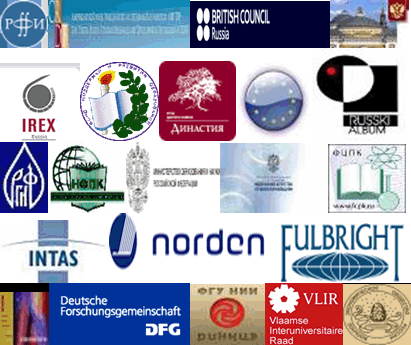 КОНКУРСЫ РОССИЙСКИХ И МЕЖДУНАРОДНЫХ ФОНДОВ И ПРОГРАММ